EDITAL DE SELEÇÃO Nº 002/2018DOUTORADO 2019PROPOSTA DE PESQUISA(TÍTULO DA PROPOSTA)NÚMERO DO CANDIDATO: EDITAL DE SELEÇÃO Nº 002/2018DOUTORADO 2019PROPOSTA DE PESQUISA(TÍTULO DA PROPOSTA)NÚMERO DO CANDIDATO: (NOME DO CANDIDATO)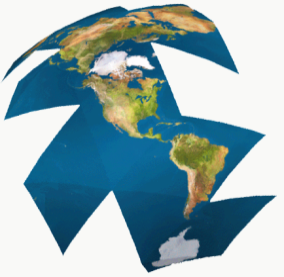 